 Supporting Materials for Contemporary Asian Australian Poets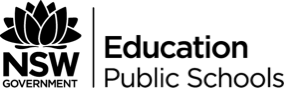 General resources to support study of Contemporary Asian Australian PoetsTim Wright Reviews Thuyen: https://cordite.org.au/reviews/wright-quoc-thuyen/2/ Reflections on the tongue: Thien, M. (2012) The tongue, from Childhood to Dotage. In Page, K., & Luven, L. V. (Eds.). In the flesh: twenty writers explore the body (pp27-32). Victoria, B.C.: Brindle & Glass Pub.Asian Australian Diasporic Poets: https://cordite.org.au/essays/asian-australian-diasporic-poets-commentary/ Review of Contemporary Asian Australian PoetsTimothy Yu Reviews Contemporary Asian Australian Poets: https://cordite.org.au/reviews/contemporary-a-a-poets/ Review: Contemporary Asian Australian Poets: http://peril.com.au/topics/review-contemporary-asian-australian-poets/ Jonathan Shaw launches ‘Contemporary Asian Australian Poets’: https://puncherandwattmann.com/launch-speeches/asian-australian-poets-launch-jonathan-shaw Ouyang Yu – The Double ManThe Double Man Poem: https://www.poetrylibrary.edu.au/poets/ouyang-yu/the-double-man-0772053 Welcome to Australian Poetry: http://www.poetryinternationalweb.net/pi/site/cou_article/item/662/Welcome-to-Australian-poetry-February-2005/en Otherland – Ouyang Yu: https://www.nla.gov.au/audio/otherland-ouyang-yu Poet Ouyang Yu takes both roads: http://www.theaustralian.com.au/arts/review/poet-ouyang-yu-takes-both-roads/news-story/ce36918e0ffdc7e9fda13e4b3f72958b Maureen Ten (Ten Ch’in U) – Translucent JadeNote: No resources have been listed here in relation to Maureen Ten as a poet or her poem, Translucent Jade, because there are very few such resources freely available online.Eileen Chong – My Hakka GrandmotherMy Hakka Grandmother – Eileen Chong: http://www.softblow.org/eileenchong.html Fujian Tulou: https://en.wikipedia.org/wiki/Fujian_Tulou Foot Binding: https://en.wikipedia.org/wiki/Foot_binding Eileen Chong interviews Eileen Chong: http://southerlyjournal.com.au/2016/06/10/eileen-chong-interviews-eileen-chong/ Siobhan Hodge Reviews Eileen Chong: https://cordite.org.au/reviews/siobhan-hodge-reviews-eileen-chong/ Australian Poetry Review – Eileen Chong: http://www.australianpoetryreview.com.au/tag/eileen-chong/ Related to Hakka identity & language more generallyHakka People: https://en.wikipedia.org/wiki/Hakka_people Leo, J. (2015). Global Hakka: Hakka identity in the remaking. Leiden: Brill. (Chapter 5: Hakka Identity Past, Present, and Future – pp154-202) – Long and complex but interesting issues of identity formation are exploredMadeleine Thien ‘Do not say we have nothing’: https://www.theguardian.com/books/2016/oct/08/madeleine-thien-interview-do-not-say-we-have-nothing Madeleine Thien Conversation: https://granta.com/madeleine-thien-conversation/ Merlinda Bobis – This is where it beginsYouTube - Australia and Me - Merlinda Bobis: https://www.youtube.com/watch?v=5SuYnZWDY-8 This is where it begins: http://www.poetryinternationalweb.net/pi/site/poem/item/22876/auto/0/THIS-IS-WHERE-IT-BEGINS Merlinda Bobis Biography: http://www.merlindabobis.com.au/biography.htm Interview with Merlinda Bobis: http://www.poetryinternationalweb.net/pi/site/cou_article/item/22895/Interview-with-Merlinda-Bobis/en Jaya Savige – Circular BreathingSurface to Air Review: http://mascarareview.com/michelle-cahill-reviews-surface-to-air-by-jaya-savige/ Jaya Savige: Surface to Air: http://www.australianpoetryreview.com.au/2011/11/jaya-savige-surface-to-air/ Ee Tiang Hong – Some New PerspectivesSome New Perspectives: http://www.softblow.org/eetianghong.html  Asian Australian Diasporic Poets: A Commentary: https://cordite.org.au/essays/asian-australian-diasporic-poets-commentary/2/ Poetry and the Politics of History: http://ink.library.smu.edu.sg/soss_research/776/ (abstract)